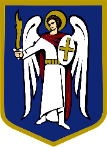 ДЕПУТАТКИЇВСЬКОЇ МІСЬКОЇ РАДИ IX СКЛИКАННЯ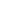 «______»_________________2021 р.                                                                              №_______________________ Директору комунального   підприємства виконавчого органу  Київської міської ради (Київської  міської державної адміністрації)  «Спеціалізоване управління    протизсувних підземних робіт» Анатолію БОЙКУДиректору Департаменту міського благоустрою виконавчого органу Київської міської ради (Київської міської державної адміністрації)Тимуру ТКАЧЕНКУВ.о. генерального директора КП «Плесо»Вячеславу САВИЦЬКОМУДиректору Департаменту культури виконавчого органу Київської міської ради (Київської міської державної адміністрації)Яні БАРИНОВІЙМіністру культури та інформаційної політики УкраїниОлександру ТКАЧЕНКУНачальнику Головного управліннянаціональної поліції в м. КиєвіІвану ВИГІВСЬКОМУКерівнику Київської міської прокуратуриОлегу КІПЕРУДЕПУТАТСЬКЕ ЗВЕРНЕННЯВідповідно до положень Конституції України, статей 2, 10, 11 Закону України «Про статус депутатів місцевих рад», Регламенту Київської міської ради, затвердженого рішенням Київської міської ради від 07.07.2016 №579/579 (зі змінами) звертаюсь з наступним.На особистому прийомі 21.10.2021 до мене звернулися представники ОГО «Нова столиця» щодо ведення незаконного будівництва атракціону канатна переправа через річку Дніпро - від Арки дружби народів до Труханового острова, земельні ділянки яких перебувають на балансі КО «Київський Центральний парк культури і відпочинку м. Києва», а також  комунального підприємства «Плесо».За інформацією заявників, такі роботи провадить переможець інвестиційного конкурсу, який був проведений КП «Київське інвестиційне агентство» та результати якого затверджено Розпорядженням КМДА № 9 від 11.01.2021 року, а саме ТОВ «Активна країна» (ЄДРПОУ 39790094).  Заявники стверджують, що проведення конкурсу, а саме встановлення вимог до учасників конкурсу щодо наявності досвіду проведення подібних робіт, а також перевірка такого досвіду організаторами конкурсу, були здійснені з численними порушеннями.І зрозуміло чому. Оскільки основною метою діяльності атракціону є перевезення людей через річку Дніпро, а також над автомобільними шляхами вздовж Дніпра, такий атракціон однозначно є об’єктом підвищеної небезпеки, його довжина становить близько 600 метрів. Відсутність необхідного досвіду в облаштуванні такого роду атракціонів може призвести до трагічних наслідків. Саме тому, першим заступником керівника  Київської міської прокуратури було подано позов до Київської міської державної адміністрації та  ТОВ «Активна країна» про визнання незаконним та скасування розпорядження КМДА № 9 від 11.01.2021 «Про затвердження переможця інвестиційного конкурсу із залучення інвестора для реалізації проєкту «облаштування атракціону канатна переправа через річку Дніпро від Арки дружби народів до Труханового острова», а також визнання недійсним інвестиційного договору. Наразі спір розглядається Господарським судом м. Києва, номер справи № 910/12130/21.Не зважаючи на це, ТОВ «Активна країна» вже почала проводити повноцінні будівельні роботи на зазначеному об’єкті. Зокрема, на території Центрального парку культури та відпочинку, на схилі, відбувається встановлення 28 бетонних паль із заглибленням в землю на 5 метрів, що говорить про облаштування певного роду фундаменту для атракціону.Разом з тим, відповідно до умов проведення інвестиційного конкурсу, зокрема, п. 1.4 встановлено, що об’єктом інвестування є тимчасова споруда – одноповерхова споруда, що виготовляється з полегшених конструкцій з урахуванням основних вимог до споруд, визначених технічним регламентом будівельних виробів, будівель і споруд, і встановлюється тимчасово, без улаштування фундаменту.Також, пунктом 2.11 передбачено, що будівництво капітальних споруд на Території облаштування Об’єкта інвестування заборонено. Облаштування Об’єкта інвестування (його складових) здійснюється шляхом встановлення виключно збірно-розбірних тимчасових конструкцій, без облаштування фундаментів.Згідно з п. 2.17 інвестор зобов’язаний під час облаштування Об’єкта інвестування дотримуватися вимог чинного законодавства України, в тому числі, але не виключно: Порядку видалення дерев, кущів, газонів і квітників у населених пунктах, затвердженого постановою Кабінету Міністрів України від 01.08.2006 № 1045; Закону України «Про мораторій на видалення зелених насаджень на окремих об’єктах благоустрою зеленого господарства м. Києва»; Закону України «Про природно-заповідний фонд України» та Закону України «Про охорону культурної спадщини»; Правил будови і безпечної експлуатації атракціонної техніки, затверджених наказом Міністерства України з питань надзвичайних ситуацій та у справах захисту населення від наслідків Чорнобильської катастрофи від 01.03.2006 № 110, зареєстрований в Міністерстві юстиції України 07.04.2006 № 405/12279; Порядку видачі дозволів на виконання робіт підвищеної небезпеки та на експлуатацію (застосування) машин, механізмів, устаткування підвищеної небезпеки, затвердженого постановою Кабінету Міністрів України від 26.10.2011 № 1107, Порядку розміщення тимчасових споруд для провадження підприємницької діяльності, затвердженого наказом Міністерства регіонального розвитку, будівництва та житлово-комунального господарства України від 21 жовтня 2011 року № 244.Разом з тим, проведення цих робіт відбувається на схилі Володимирської гірки, тобто на зсувонебезпечній ділянці, й зрозуміло, що для врахування всіх необхідних вимог щодо дотримання безпечності атракціону необхідно отримати, як мінімум, висновки профільної організації в цьому питання, яким є комунальне підприємство виконавчого органу Київської міської ради (Київської міської державної адміністрації) «Спеціалізоване управління протизсувних підземних робіт». Крім того, відповідно до підпункту 8.1.1.  «Правил будови і безпечної 
експлуатації атракціонної техніки», затверджених наказом Міністерства України з надзвичайних ситуацій та у справах захисту населення від наслідків Чорнобильської катастрофи №110 від 01.03.2006 року, монтаж (демонтаж) і налагодження атракціонів, віднесених до атракціонів підвищеної небезпеки мають виконувати організації, що отримали дозвіл Держпраці на виконання робіт із монтажу (демонтажу) і налагодження атракціонів.Також, відповідно до п. 15.1.1 Правил благоустрою міста Києва, затверджених рішенням Київської міської ради №1051/1051 від 25.12.2008 року, на період виконання земельних , будівельних та інших робіт потрібно отримати дозвіл (ордер) на тимчасове порушення благоустрою.Слід також звернути увагу, що всі ці будівельні роботи відбуваються на території Центрального парку культури і відпочинку м. Києва, що знаходиться в межах історичного ареалу міста. А це потребує відповідного погодження як Департаменту культури виконавчого органу Київської міської ради (Київської міської державної адміністрації), так і Міністерства культури.  Наведені вище обставини ставлять під сумнів як спроможність ТОВ «Активна країна» забезпечити встановлення та безпечне функціонування об’єкта підвищеної небезпеки, так і законність проведення на даний час будівельних робіт з дотриманням всіх вимог.Враховуючи викладене вище в сукупності, з метою збереження законних прав та інтересів членів територіальної громади міста Києва в цілому, керуючись ст.ст.2, 10 п.п.1, 3 ч.2 ст.11 Закону України «Про статус депутатів місцевих рад», -ПРОШУ:Комунальне підприємство виконавчого органу Київської міської ради(Київської міської державної адміністрації) «Спеціалізоване управління протизсувних підземних робіт» - 	надати інформації щодо отримання висновків від КП СУППР з приводу дотримання ТОВ «Активна країна» вимог проведення будівельних робіт на зсувонебезпечній ділянці, зокрема на території Центрального парку культури і відпочинку м. Києва.Департамент міського благоустрою виконавчого органу Київської міської ради (Київської міської державної адміністрації) – 2.1	надати інформацію чи видавався ТОВ «Активна країна» дозвіл (ордер) на тимчасове порушення благоустрою для будівництва атракціону канатної дороги;2.2	в разі видачі дозволу (ордеру) на тимчасове порушення благоустрою, здійснити заходи перевірки ведення робіт та в разі встановлення факту виконання робіт з порушенням вимог затвердженої проектної документації, містобудівних, будівельних, санітарних норм і правил, призупинити дію дозволу;2.3	якщо дозвіл не видавався здійснити за даним фактом комплекс адміністративно-розпорядчих заходів, спрямованих на профілактику, виявлення та притягнення до відповідальності винних у вчиненні порушень законодавства у сфері міського благоустрою, зокрема провести перевірку вказаного об’єкта на предмет дотримання вимог законодавства у сфері міського благоустрою.Комунальне підприємство «Плесо» - 	провести обстеження земельної ділянки на Трухановому острові, виділеної для будівництва атракціону канатної дороги на предмет дотримання ТОВ «Активна країна» вимог чинного законодавства. Департамент культури виконавчого органу Київської міської ради (Київської міської державної адміністрації) та Міністерство культури та інформаційної політики України – 4.1	в межах компетенції провести перевірку на предмет дотримання норм законодавства при проведенні зазначених будівельних робіт та, у разі необхідності, провести заходи із припинення робіт. 4.2	надати інформацію щодо видачі погодження ТОВ «Активна країна» на проведення будівельних робіт в межах Київського Центрального парку культури і відпочинку м. Києва  та центрального історичного ареалу м. Києва.    5.	Київську міську прокуратуру та ГУ НП у місті Києві –            провести перевірку ведення будівельних робіт на предмет їх законності та у разі виявлення порушень законодавства з боку ТОВ «Активна країна» щодо порядку проведення будівельних робіт, надати доручення відповідним підрозділам щодо здійснення комплексу необхідних процесуальних дій, направлених на усунення порушення законності та відновлення правового порядку шляхом зупинення будівельних робіт на даному об’єкті, а також вжиття пропорційних заходів, спрямованих на притягнення до відповідальності винних осіб. 	Про вжиті заходи та строки їхньої реалізації повідомити мене у встановлені законодавством України строки за допомогою системи електронного документообігу «Аскод», у разі відсутності зазначеної системи – на електронну адресу gromadskapt@gmail.com або на поштову адресу 04210, м. Київ, вул. Оболонська Набережна, 19, корпус 5.Додаток: звернення ОГО «Нова столиця» на 1 арк.Депутат 	Владислав ТРУБІЦИН063 102 08 24